BANKERS’  STANDING ORDER FORMPlease complete in block capitals and give this form to your bank once completed. To the Manager(Your bank details)Bank and Branch name.......................................................Bank PLC.............................................BranchFull Bank address.............................................................................................................................................Postcode..............................................Please payYorkshire Bank, 40 New Street, Huddersfield, HD1 2BT                        Sort Code: 05-04-69For the credit of Talkthru (HPCC)                                                   Account No: 65172578     The sum of   £..................................... Amount in words...........................................................................  Commencing on (date)...............................day of (month)...........................................2013, and thereafter monthly on (date)....................day of the month until further notice, and debit my account accordingly.Name of account holder(s) .........................................................................................................................Account Number  __  __  __  __  __  __  __  __            Sort Code __  __ - __ __ - __ __Signed....................................................................................................................Date........../............./..........This Standing Order Mandate supersedes all previous standing orders to Talkthru.-----------------------------------------------------------------------------------------------------------------Thank you so much for your financial support, it will really make a difference.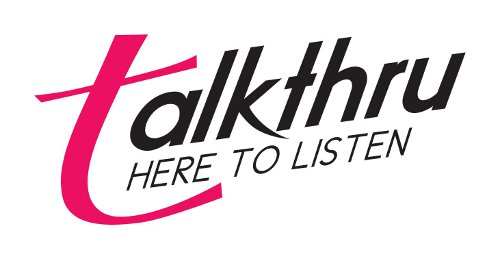 We would like to keep you up to date with our work.                Please complete the details below and send to Talkthru, Revenue Chambers, St Peter’s Street, Huddersfield, HD11DL  or send your details by email to office@talkthru.org.uk Name:Address:Email: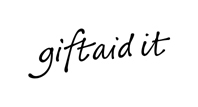 If you are a UK tax payer and can gift aid your donation, please complete the attached Gift Aid form and return to Talkthru via scan/email or by post to the address above. 